Kultur | Lokales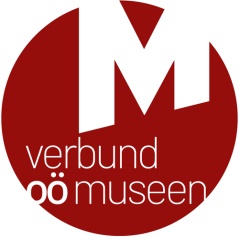 Leonding, April 2019299 Museen und Sammlungen in Oberösterreichauf einen Blick!Aktualisierte Neuauflage der Museumskarte Oberösterreichs erhältlichMuseen sind ein beliebtes Ausflugsziel, sie sind Orte der Bildung & des Lernens, des Staunens & Erlebens. Museen halten die Geschichte des Landes lebendig und sie laden ein zum Austausch und zur Reflexion. 299 Häuser zählt die Museumslandschaft Oberösterreichs: Mit ihren vielfältigen Dauer- und Sonderausstellungen, einem bunten Veranstaltungsprogramm und zahlreichen Vermittlungsaktivitäten sind sie ein bedeutender kultureller und gesellschaftlicher Faktor für unser Land!
Der Verbund Oberösterreichischer Museen lädt ein, die oberösterreichische Museumslandschaft immer wieder neu zu entdecken: Mit der Neuauflage der Karte „299 Museen und Sammlungen in Oberösterreich auf einen Blick“ halten Sie einen aktuellen und kompakten Überblick zum kulturellen Gedächtnis unseres Landes in der Hand: Neben Adress- und Kontaktdaten, Öffnungstagen und Weblinks enthält die Museumskarte auch Informationen zur Barrierefreiheit, zur Gastronomie und zu Qualitätsauszeichnungen der einzelnen Museen. Die Karte in handlichem Format kann somit zu einem praktischen Begleiter werden, der viele Tipps für einen spannenden Museumsbesuch in Oberösterreich bereithält, ob für einen Familien-, Schul- oder Vereinsausflug, oder auch für individuelle Besichtigungstouren.

Die Museumskarte liegt in allen Museen und Sammlungen in Oberösterreich zur freien Entnahme auf. Sie kann auch beim Oberösterreich Tourismus und beim Verbund Oberösterreichischer Museen kostenlos bestellt werden.Oberösterreichs Museen – immer einen Besuch wert!Der Verbund Oberösterreichischer Museen unterstützt als Servicestelle die Museen des Landes in vielen Bereichen – ein Schwerpunkt liegt dabei in der Öffentlichkeitsarbeit. Die inhaltliche Vielfalt der oberösterreichischen Museen soll durch verschiedene Kanäle an Interessierte weitergetragen werden – frei nach dem Motto „Oberösterreichs Museen – immer einen Besuch wert!“Diesem Ziel wird sowohl mit digitalen als auch mit analogen Angeboten Rechnung getragen: Auf der einen Seite stellt das Museumsportal unter www.ooemuseen.at umfangreiche Informationen zu jedem einzelnen Haus und differenzierte Such- und Filtermöglichkeiten für die Museums- und Ausstellungssuche bereit. Und auch im Rahmen einer eigenen digitalen Karte bei DORIS, dem Digitalen Oberösterreichischen RaumInformationsSystem oder via Facebook werden aktuelle Hinweise und Informationen an die Besucherinnen und Besucher getragen. Das Wesentliche auf einen BlickAndererseits wollen im Zeitalter der Digitalisierung viele Menschen gerne Analoges zur Hand nehmen: In akribischer Kleinarbeit wurde die beliebte Museumskarte, die erstmals 2016 erschienen ist, überarbeitet, aktualisiert und optisch aufgefrischt. Nun steht sie druckfrisch und kostenlos für alle Interessierten zur Verfügung: Die gedruckte Karte im handlichen Format bringt neben den Kontaktdaten und Informationen zu Öffnungszeiten der einzelnen Museen auch Hinweise zur barrierefreien Zugänglichkeit der Räume für Menschen mit Mobilitätseinschränkungen oder zu gastronomischen Einrichtungen im Museum oder dessen unmittelbarer Nähe. Auch Informationen zum Österreichischen Museumsgütesiegel wurden mittels Icons auf der Karte verzeichnet. Immerhin dürfen in Oberösterreich stolze 41 Museen diese Qualitätsauszeichnung tragen.Wo ist die Karte erhältlich?Die Karte „Museen und Sammlungen in Oberösterreich auf einen Blick“ liegt in allen Museen und Sammlungen in Oberösterreich zur freien Entnahme auf. Sie kann auch beim Oberösterreich Tourismus und beim Verbund Oberösterreichischer Museen unter office@ooemuseen.at oder 0732/682616 kostenlos bestellt werden. ________________________________________________________________________________Für Fragen und bei Bildwünschen stehen wir Ihnen jederzeit gerne zur Verfügung. Rückfragehinweis:Verbund Oberösterreichischer MuseenDr. Klaus Landa | Mag.a Elisabeth KreuzwieserWelser Straße 20, 4060 LeondingTel.: +43 (0)732/68 26 16E-Mail: landa@ooemuseen.at | kreuzwieser@ooemuseen.at www.ooemuseen.at | www.ooegeschichte.at | facebook.com/ooemuseen